ΣΥΛΛΟΓΟΣ ΕΚΠΑΙΔΕΥΤΙΚΩΝ Π. Ε.                    Μαρούσι  3 – 9 – 2018                                                                                                                    ΑΜΑΡΟΥΣΙΟΥ                                                   Αρ. Πρ.: 144Ταχ. Δ/νση: Λ. Κηφισιάς 211                                             Τ. Κ. 15124 Μαρούσι                                                           Τηλ.: 210 8020697 Fax:2108028620                                                     Πληροφ.: Δ. Πολυχρονιάδης (6945394406)                                                                    Email:syll2grafeio@gmail.com                                      Δικτυακός τόπος: http//: www.syllogosekpaideutikonpeamarousiou.gr                                                                    ΠΡΟΣΤΑ ΜΕΛΗ ΤΟΥ ΣΥΛΛΟΓΟΥ ΜΑΣΚοινοποίηση:Π.Ο.Ε.Δ. – ΟΕΛΜΕΚ   Δ. Ο. Ε. Συλλόγους Εκπ/κών Π. Ε. της χώραςΨΗΦΙΣΜΑ Συμπαράστασης στους αγωνιζόμενους συναδέλφους μας εκπαιδευτικούς της Κύπρου Το Δ. Σ. του Συλλόγου Εκπ/κών Π. Ε. Αμαρουσίου εκφράζοντας την αμέριστη συμπαράσταση των εκπαιδευτικών – μελών του προς τους αγωνιζόμενους Κύπριους εκπαιδευτικούς χαιρετίζει τις κινητοποιήσεις των αγωνιζόμενων συναδέλφων Εκπαιδευτικών της Κύπρου, απέναντι στα αντιεκπαιδευτικά μέτρα της κυβέρνησης Αναστασιάδη, όπου στα πλαίσια της πολιτικής του «εξορθολογισμού» του κόστους στην Εκπαίδευση, προωθούνται:η αύξηση του διδακτικού ωραρίου των εκπαιδευτικών, η μείωση στο μισό των αναγκαίων φετινών διορισμών, ο περιορισμός των εξωσχολικών δραστηριοτήτων, ο περιορισμός των συνδικαλιστικών δικαιωμάτων. Παράλληλα το Υπουργείο Παιδείας και η εκκλησία της Κύπρου έχει επιδοθεί σε μια εκστρατεία απαξίωσης της παιδαγωγικής και εργασιακής υπόστασης των Εκπαιδευτικών.Συναδέλφισσες - συνάδελφοι, δε μας κάνει καθόλου εντύπωση αυτή η αντιεκπαιδευτική επίθεση στην Κύπρο της πολυδιαφημιζόμενης «μεταμνημονιακής» περιόδου! Είναι η ίδια επίθεση, με τελικούς αποδέκτες τα μορφωτικά δικαιώματα των παιδιών των λαϊκών οικογενειών, που δεν είναι καθόλου άγνωστη ούτε στην Ελλάδα ούτε σε άλλες χώρες της Ευρώπης! Είναι η πολιτική που έχει τη σφραγίδα της Ευρωπαϊκής Ένωσης, της εργαλειοθήκης του ΟΟΣΑ και των απαιτήσεων των μεγάλων μονοπωλιακών επιχειρηματικών ομίλων  με ή χωρίς μνημόνια! Είναι η πολιτική που προσπαθούν να υλοποιήσουν και στη χώρα μας, χρόνια τώρα, οι κυβερνήσεις του ευρωμονόδρομου! Είναι η πολιτική που ζητά από τον λαούς να ματώνουν, σε συνθήκες καπιταλιστικής κρίσης ή καπιταλιστικής ανάπτυξης ακόμα και στη διάρκεια της «μεταμνημονιακής» εποχής των εκατοντάδων μνημονιακών νόμων που παραμένουν και εφαρμόζονται.Εμείς οι Έλληνες Εκπαιδευτικοί ξέρουμε πολύ καλά τι θα πει «εξοικονόμηση» δαπανών και προσωπικού με τη χρόνια αδιοριστία, τις καταργήσεις, συγχωνεύσεις χιλιάδων σχολείων, τις συμπτύξεις με τα 25άρια και πλέον τμήματα, με τα χιλιάδες προνήπια και τα παιδιά με ειδικές ανάγκες έξω από τη δημόσια εκπαίδευση, με τη συνεχή μετακίνηση των εκπαιδευτικών σε 5-6 σχολεία κάθε εβδομάδα!Συναδέλφισσες/συνάδελφοι Εκπαιδευτικοί της Κύπρου, ο αγώνας σας είναι και δικός μας αγώνας.   Απέναντι στην ίδια επίθεση στα εργασιακά μας δικαιώματα, ίδια θα πρέπει να είναι και η απάντηση μας! Αγώνας ταξικός, μαζικός για το σχολείο των σύγχρονων λαϊκών μορφωτικών αναγκών, μαζί με το εργατικό λαϊκό κίνημα ενάντια σ’ αυτή την πολιτική και στη μήτρα που τη γεννάει με όποια κυβέρνηση ή απόχρωση εφαρμόζεται!ΚΑΛΗ ΕΠΙΤΥΧΙΑ ΣΤΟΥΣ ΑΓΩΝΕΣ ΣΑΣ ! Η νίκη σας θα είναι και δική μας!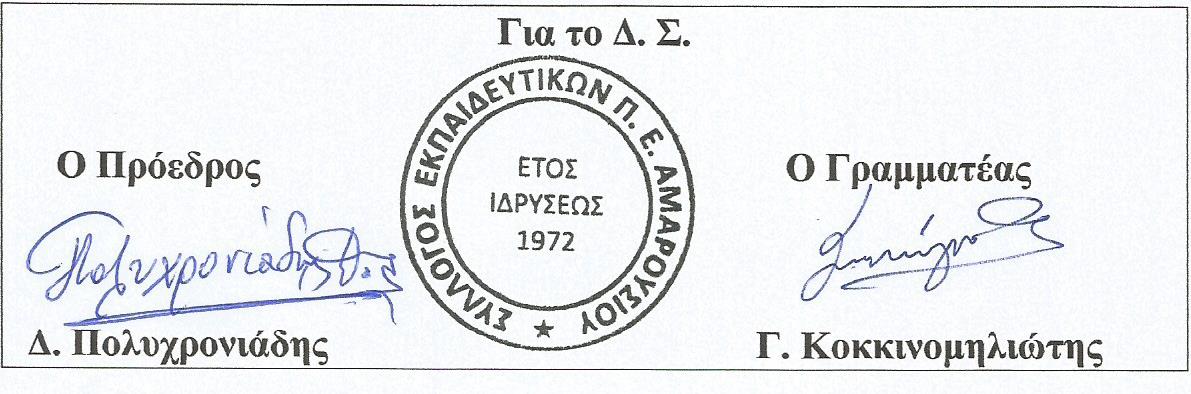 